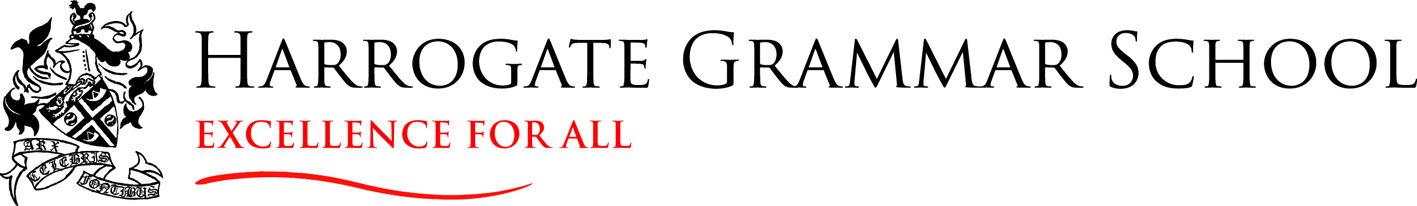 RESULTS COLLECTION REQUESTFor the attention of the Examination Office.I authorise the person named below to collect my *GCSE / A LEVEL exam results on my behalf.*delete non applicableName of Person Collecting Results (print): _________________________________________________Type of ID provided by Person Collecting Results: ___________________________________________Student Name (print): _________________________________________________________________Student Signature: ____________________________________________________________________Date: _______________________________________________________________________________This form has to be handed in when the authorised person collects your results.   The authorised person will also need to bring with them a photographic form of ID for the results to be released.  Results will not be released unless all correct documentation is made available.If you require any further information about your results please do not hesitate to email hgsexams@hgs.rklt.co.ukYours faithfullyExaminations Office